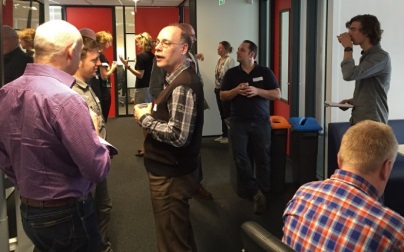 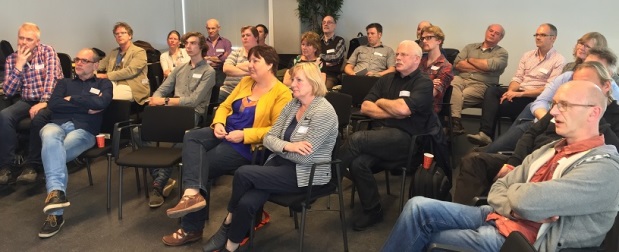 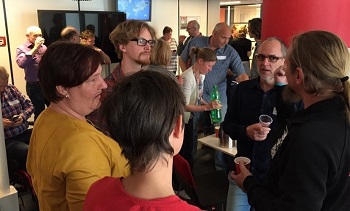 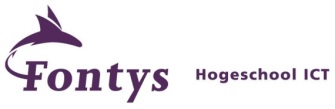 Uitnodiging Netwerkbijeenkomst 2016Voor Informatica Docenten VO ScholenFontys Hogeschool ICT nodigt u uit op donderdag 7 april 2016 om 15:15 uur voor een netwerkbijeenkomst in Tilburg. Adres:	Gebouw P2N, kamer 0.08Prof. Goossenslaan 1 ProgrammaVoor vragen en kosteloos aanmelden: m.vanvucht@fontys.nl, tel 06 – 53 19 93 50  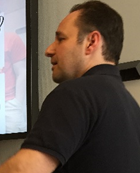 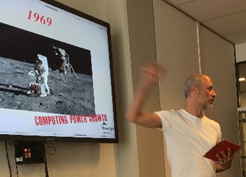 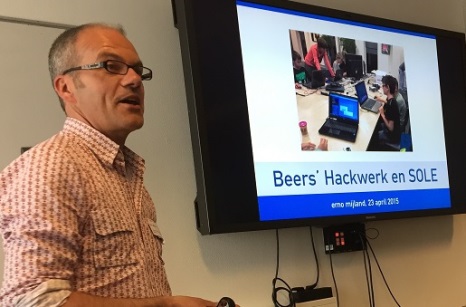 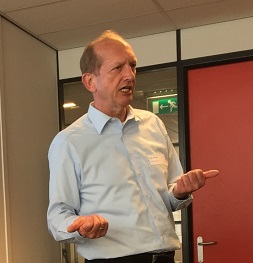 15:00Inloop met koffie/thee15:15Marjo van Zundert, onderwijskundige: Hersenen en leren: Waar moet je op letten bij het maken van (multimedia) lesmateriaal?16:00Robert Schuwer, Lectoraat Open Educational Resources: Open leermaterialen: wat moet je ermee?16:20Mark de Graaf, Lectoraat Serious Gamedesign: Waar gaat ICT onderwijs heen?16:45Koffie/thee/fris pauze17:00Peter Dingemans, docent ICT & Technology: Resources voor het ontwikkelen van apps.17:30Afsluiting en Netwerken onder het genot van hapje en drankje18:30Einde